Építő- és anyagmozgató gép kezelője képesítést adótanfolyamot indítunk 2020 szeptember 14.-én a Csonka János Technikum és Szakképző Iskola esti oktatás munkarendje szerint, 60 órában.Díja 60 000 Ft a vizsgadíjjal együtt.Feltételek:18. életév betöltéseAlapfokú iskolai végzettség (8. osztály)Egészségügyi alkalmasság.TargoncavezetőEmelőgép kezelőjeEnergiaátalakító-berendezés kezelője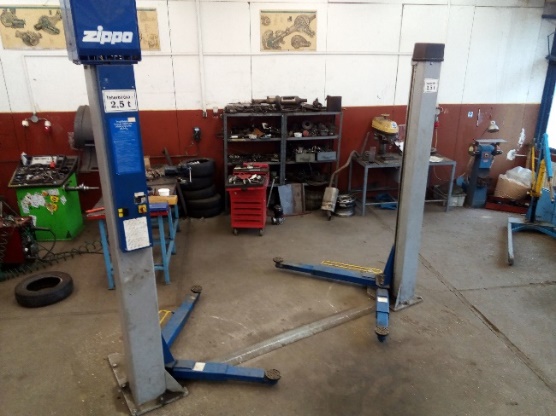 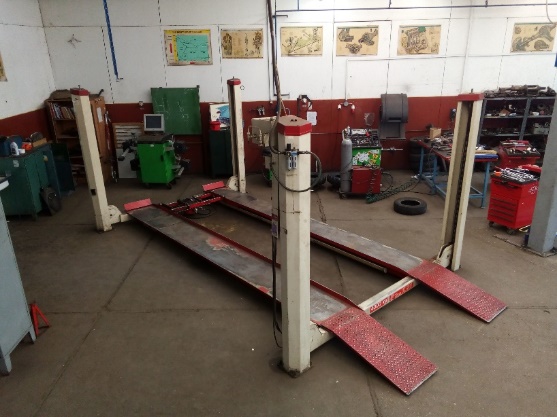 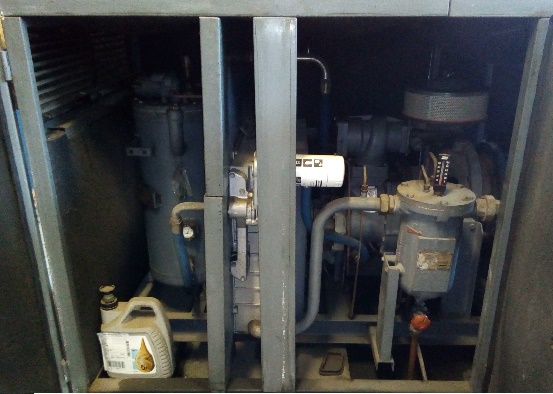 Jelentkezzen e-mailben: infocsonka@csonka-bp.sulinet.huszemélyesen: 1165 Budapest Arany János utca 55.telefonon: +36-1-403-2677 vagy +36 30 831 1355